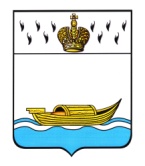 ДУМА ВЫШНЕВОЛОЦКОГО ГОРОДСКОГО ОКРУГАРЕШЕНИЕот 26.02.2020                                     № 157Об утверждении Порядка определенияцены земельных участков,находящихся в муниципальной собственности муниципального образованияВышневолоцкий городской округ Тверской области,при заключении договора купли-продажиземельного участка без проведения торговВ соответствии с подпунктом 3 пункта 2 статьи 39.4 Земельного кодекса Российской Федерации, Уставом Вышневолоцкого городского округа Тверской области,  Дума Вышневолоцкого городского округа решила:1. Утвердить Порядок определения цены земельных участков, находящихся в муниципальной собственности муниципального образования Вышневолоцкий городской округ Тверской области, при заключении договора купли-продажи земельного участка без проведения торгов (прилагается).2. Настоящее решение вступает в силу со дня его официального опубликования в газете «Вышневолоцкая правда».3. Настоящее решение подлежит официальному опубликованию в газете «Вышневолоцкая правда» и размещению на официальном сайте муниципального образования Вышневолоцкий городской округ Тверской области в информационно-телекоммуникационной сети "Интернет".4. Контроль за исполнением настоящего решения возложить на заместителя Главы Администрации Вышневолоцкого городского округа Петрова С.П.Глава Вышневолоцкого городского округа                                              Н. П. РощинаПредседатель Думы Вышневолоцкого городского округа                                     Н.Н. АдровПорядок определения цены земельных участков, находящихся в муниципальной собственности муниципального образования Вышневолоцкий городской округ, Тверской области при заключении договора купли-продажи земельных участков без проведения торгов1. Настоящий Порядок регулирует механизм определения цены земельных участков, находящихся в муниципальной собственности муниципального образования Вышневолоцкий городской округ Тверской области, при заключении договоров купли-продажи земельных участков без проведения торгов.2. Цена продажи земельных участков, находящихся в муниципальной собственности, при заключении договора купли-продажи без проведения торгов (далее по тексту - цена продажи) устанавливается в соответствии с Федеральным законом от 29 июля 1998 года N 135-ФЗ "Об оценочной деятельности в Российской Федерации" или  равной кадастровой стоимости таких земельных участков, если результаты государственной кадастровой оценки утверждены не ранее чем за пять лет до заключения договора купли-продажи земельных участков. 3. При заключении договора купли-продажи земельного участка, находящегося в муниципальной собственности, без проведения торгов цена такого земельного участка не может превышать его кадастровую стоимость или иной размер цены земельного участка, если он установлен федеральным законом.4. Лица, являющиеся собственниками зданий, сооружений, расположенных на земельных участках, находящихся в муниципальной собственности муниципального образования Вышневолоцкий городской округ Тверской области, приобретают такие земельные участки по цене, равной десятикратному размеру ставки земельного налога за единицу площади земельного участка, но не более кадастровой стоимости такого земельного участка, если иное не установлено федеральным законом.5. Оплата земельных участков, осуществляется единовременно в течение тридцати дней со дня заключения договора купли-продажи земельного участка в соответствии с бюджетным законодательством Российской Федерации.Глава Вышневолоцкого городского округа                                              Н. П. РощинаПредседатель Думы Вышневолоцкого городского округа                                     Н.Н. АдровПриложение к решению Думы Вышневолоцкого городского округа от 26.01.2020 № 157